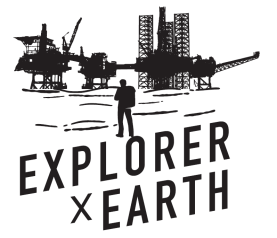 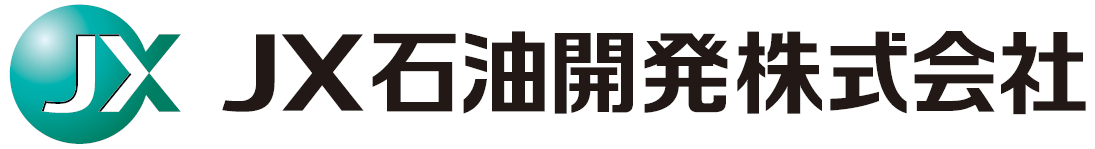 2021年度　冬季インターンシップ募集要項以　上実施期間　2022年2月15日（火）～ ２月17日（木）　2022年2月15日（火）～ ２月17日（木）実施場所　WEB（Zoom）　WEB（Zoom）内　容1. エネルギー資源開発の醍醐味を知る（プロジェクト紹介/業務紹介）当社が手掛ける海外プロジェクトの概要や、事業運営に関する基礎知識をご紹介します。インターンシップの最初のプログラムは講義になるため、当該事業の知識を現時点でお持ちでない方でも安心してご参加いただけます。2. 実際の業務を体感する（グループワーク）ケーススタディを通して、当社社員の仕事を体験します。不確実性が高く、莫大な投資を必要とするエネルギー資源開発の世界で、どのように事業を評価し、投資の決断を実施していくかというプロセスを入札体験を通して体感して頂く予定です。※ワーク終了後、当社社員よりフィードバックをさせていただきます。講義から得た知識や情報を生かし、実際の業務を体感して頂くことができる内容で、よりリアルな体験をして頂けます。※ 本インターンシップは、理系学生向けのプログラムです。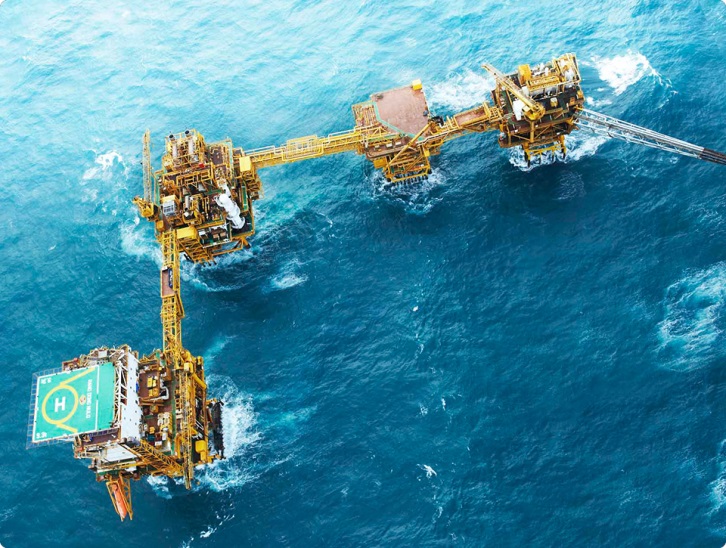 　　　　　　　　　　　　　　　　　　　　　　　　　　　　　　　　　　　　※ベトナム・ランドン油田1. エネルギー資源開発の醍醐味を知る（プロジェクト紹介/業務紹介）当社が手掛ける海外プロジェクトの概要や、事業運営に関する基礎知識をご紹介します。インターンシップの最初のプログラムは講義になるため、当該事業の知識を現時点でお持ちでない方でも安心してご参加いただけます。2. 実際の業務を体感する（グループワーク）ケーススタディを通して、当社社員の仕事を体験します。不確実性が高く、莫大な投資を必要とするエネルギー資源開発の世界で、どのように事業を評価し、投資の決断を実施していくかというプロセスを入札体験を通して体感して頂く予定です。※ワーク終了後、当社社員よりフィードバックをさせていただきます。講義から得た知識や情報を生かし、実際の業務を体感して頂くことができる内容で、よりリアルな体験をして頂けます。※ 本インターンシップは、理系学生向けのプログラムです。　　　　　　　　　　　　　　　　　　　　　　　　　　　　　　　　　　　　※ベトナム・ランドン油田募集人数　25名程度(予定)　25名程度(予定)応募受付期間　2021年12月23日（木）～ 2022年1月６日（木）　2021年12月23日（木）～ 2022年1月６日（木）選　考書類選考マイナビ2023サイト（以下URL）より、エントリー後、締切日までにエントリーシートの提出をお願いいたします。＜提出締切：1月6日（木）＞マイナビサイト（JX石油開発）https://job.mynavi.jp/23/pc/corpinfo/displayInternship/index?corpId=72147&optNo=2F32D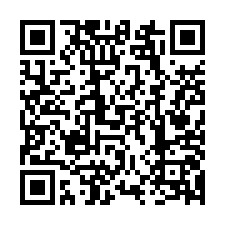 選　考選考結果1月下旬頃、メールにてご連絡いたします。受入条件専攻・研究1. 石油・天然ガス開発事業に興味があり、関連したテーマを専攻・研究している方。または、今後学ぶ予定のある方。2. 2月15日(火)～2月17日(木)の3日間、全日程に参加可能な方。　　（※最終日の17日は、午前中で終了する予定です。）その他連絡事項服　装当社ではフリースタイル（服装規定の撤廃）という制度を実施中です。（スーツ、ネクタイ、ジャケットの着用は不要です。もちろんスーツでも構いません）その他連絡事項その他1.　グループワーク時に、ExcelおよびPowerPointを使用する予定です。パソコンの用意が各自必要になりますので、予めご承知おきください。 2. その他詳細につきましては、参加者宛に個別にご連絡いたします。3. 当社採用ホームページは、以下になります。宜しければ是非ご覧ください。　　https://www.nex.jx-group.co.jp/recruit/information/　連絡先ＪＸ石油開発株式会社　人事部人事2グループ（担当：藤田、山岸、中根、江口）　　住所：　〒100-8163　　　　　　　　　東京都千代田区大手町一丁目1番2号　ENEOSビル　　電話：0120-314-711（フリーダイヤル）　　メール：internship@nex.jx-group.co.jpインターンシップに関するお問い合わせは、上記メールアドレス宛にご連絡をお願いいたします。ＪＸ石油開発株式会社　人事部人事2グループ（担当：藤田、山岸、中根、江口）　　住所：　〒100-8163　　　　　　　　　東京都千代田区大手町一丁目1番2号　ENEOSビル　　電話：0120-314-711（フリーダイヤル）　　メール：internship@nex.jx-group.co.jpインターンシップに関するお問い合わせは、上記メールアドレス宛にご連絡をお願いいたします。